第2回 日本ドラゴンボート女子会 昨年、初めて開催させて頂いたドラゴンボート女子会ですが今年も開催させて頂きます。寒くなりましたが、寒さを吹き飛ばせるような女子会にしたいと考えています。気軽にご参加頂けたらと思います。【開催日時】平成27年12月5日（土曜日）10時～【開催場所】兵庫 相生コスモマリーナ連絡先 上埜 (ウエノ) ueno0603@yahoo.co.jp 河田 (カワダ) hideyuki1128@yahoo.co.jp上記にご連絡ください。申し込み期限は11月30日迄とします。よろしくお願いいたします。皆さん、お待ちしてますよー。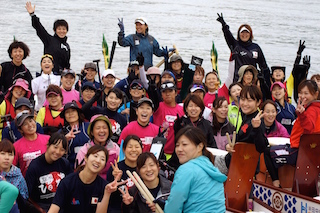 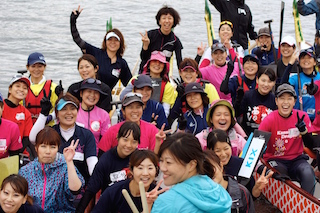 